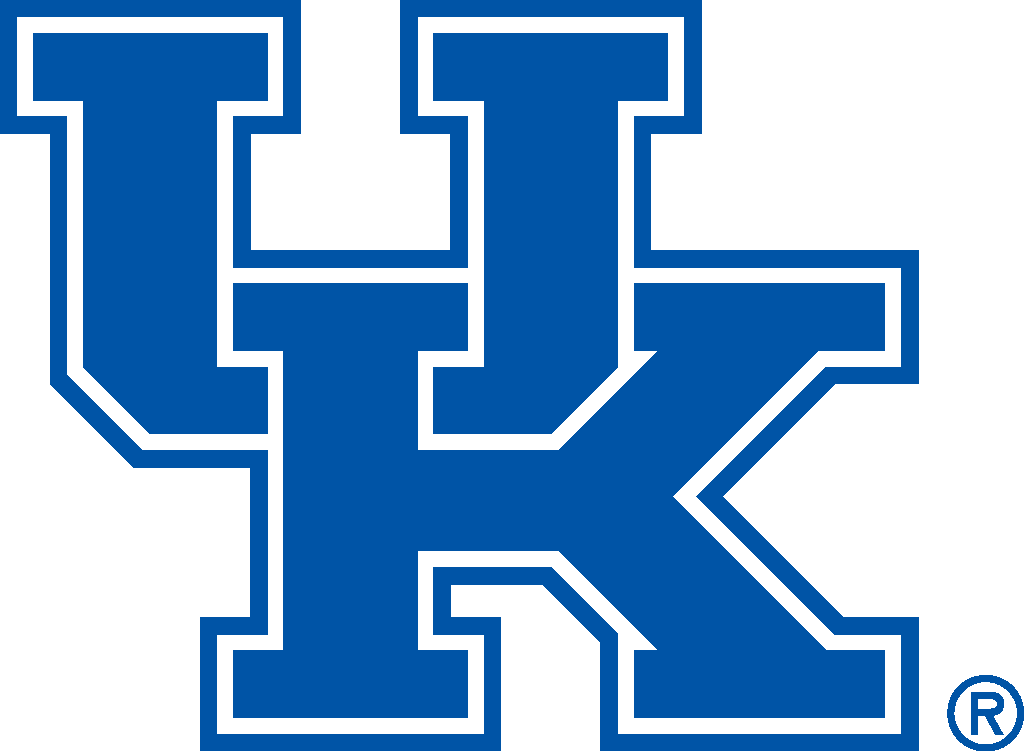 Month xx, 20xxRecipient’s Name Goes HereAddress Goes HereLexington, KY 40506University of Kentucky 
College of Engineering 351 Ralph G. Anderson Building
Lexington, KY 40506859-257-1687 www.engr.uky.eduDear John,